Распад СССР разрушил традиционные экономические связи с бывшими республиками. Российское правительство стремилось сохранить интеграционные отношения с бывшими республиками СССР в рамках СНГ. Между шестью (Россией, Белоруссией, Казахстаном и др.) государствами был заключен договор о коллективной безопасности, разработан и утвержден устав СНГ (.). Вместе с тем Содружество не представляло собой единой оформленной организации. На периодически проводимых встречах президентов государств-участников СНГ решались вопросы экономического и политического сотрудничества.Межгосударственные отношения России с некоторыми бывшими республиками СССР складывались непросто. Велись острые споры с Украиной из-за раздела Черноморского флота и владения Крымским полуостровом. Конфликты с правительствами государств Прибалтики вызвала дискриминация проживающего там русскоязычного населения и нерешенность некоторых территориальных вопросов. Россия столкнулась с необходимостью проведения миротворческих операций в Таджикистане, Грузии (Абхазии) и Молдавии (Приднестровье).Во второй половине 1990-х гг. СНГ фактически стало превращаться в содружество «разных дистанций»: внутри СНГ формировались союзы отдельных государств. Сложился ГУУАМ – Грузия, Украина, Узбекистан, Армения, Молдова, которых объединяли опасения, что Россия будет играть слишком большую роль в Содружестве. Наиболее конструктивно развивались взаимоотношения между Российской Федерацией и Республикой Беларусь. В . между ними был подписан договор о союзе.В 2000–2008 гг. в соответствии с двухсторонними договорами увеличивались объемы торгово-экономического обмена со странами-участниками Содружества, росли поставки туда российского газа и нефти. Принимались меры по углублению интеграционных процессов в экономике государств. Осенью . было подписано Соглашение об образовании Евроазиатского экономического сообщества (ЕврАзЭС) в составе России, Беларуси, Армении, Казахстана, Киргизии и Таджикистана. Граждане этого союза могут свободно передвигаться, учиться в вузах союзных государств и т. д.Вместе с тем в отношениях Российской Федерации с некоторыми из бывших советских республик сохранялись противоречия и неразрешенные вопросы. Особенно осложнились отношения с Грузией и Украиной, где в связи с политическими разногласиями возникли глубокие внутренние конфликты. В августе . националистически настроенное руководство Грузии организовало вооруженное нападение на территорию Южной Осетии, что еще более осложнило взаимоотношения между Россией и Грузией.Переход к рыночной экономике подразумевал необходимость встраивания России в систему международных хозяйственных связей. В качестве приоритета в первые постсоветские годы рассматривалось сближение России со странами Запада и преодоление наследия «холодной войны». Россия стала членом Международного валютного фонда, шли переговоры о предоставлении ей кредитов на десятки миллионов долларов.О признании суверенности России, о переходе к ней прав и обязанностей бывшего СССР заявили страны Европейского сообщества (ЕС). В . правительство Российской Федерации присоединилось к предложенной НАТО программе «Партнерство во имя мира». В . Россия вступила в Совет Европы, приняв на себя обязательства соблюдать правовые нормы, действующие в странах ЕС. Делегацию России стали приглашать к участию в ежегодных совещаниях лидеров «семерки» ведущих стран мира (США, Великобритании, ФРГ, Канады, Италии, Франции, Японии), где обсуждаются основные проблемы мирового развития. В итоге «Большая семерка» стала «Большой восьмеркой». Особенно успешно развивались отношения с Германией и Францией.Однако в отношениях со странами Запада возникли и серьезные проблемы, нашедшие выражение в расширении НАТО в сторону границы с Россией (в состав НАТО были приняты Венгрия, Польша, Чехия, страны Балтии, Румыния, Болгария, Словакия). Как агрессию восприняло российское общественное мнение предпринятую против Сербии без санкции ООН операцию НАТО по бомбардировке Белграда (.). Такие действия подорвали доверие к заявлениям руководителей Северо-Атлантического альянса о чисто оборонительном характере ее деятельности.С ., когда главой российского дипломатического ведомства был назначен Е. М. Примаков (в . его на этом посту сменил И. С. Иванов), Россия стала уделять значительно большее внимание отношениям с Китаем, Индией, Ираном, Египтом, а также с бывшими союзниками по соцлагерю – Кубой, Северной Кореей, Вьетнамом.В начале XXI в. внешняя политика России активизировалась. На встречах Президента РФ В. В. Путина с главами ведущих стран мира обсуждались конкретные вопросы экономического, политического, культурного сотрудничества. После нападения террористов на Нью-Йорк и Вашингтон 11 сентября . Россия выразила солидарность с США в борьбе с международным терроризмом. Однако в . США в одностороннем порядке вышли из договора по ПРО от ., взяв курс на наращивание военной мощи и продолжение строительства военных баз на приграничных с Россией территориях. В настоящее время Российская Федерация исходит из того, что на любые военные вызовы и угрозы она найдет адекватные ответы. В то же время она всегда открыта для сотрудничества в тех сферах, где это возможно и взаимовыгодно. Например, совместно с Германией осуществляется строительство нефтегазопровода по дну Балтийского моря.В последние годы успешно реализуются крупные международные проекты, в частности, в области освоения космического пространства. Россия взяла на себя обеспечение функционирования Международной космической станции. Российские носители выводят на орбиту космические аппараты европейских стран.Большое значение имеет решение Международного олимпийского комитета о проведении зимних Олимпийских игр . в российском городе Сочи. Задания на 23 мая 2020 Ответы присылать по эл.почте: oleg.russkikh.70@mail.ruПри выполнении заданий части 1 (А) в бланке ответов № 1 под номером выполняемого вами задания поставьте знак «х» в клеточке, номер которой соответствует номеру выбранного вами ответа.А1. Президент РФ В. В. Путин был первый раз избран на этот пост в1) .          2) .3) .         4) А2. Что произошло во время кризиса власти в России осенью .?1) самороспуск парламента – Верховного Совета России2) противостояние законодательной и исполнительной ветвей власти3) образование ГКЧП4) выступление партийной номенклатуры против властиА3. Ныне действующая Конституция РФ была принята1) Президентом РФ2) Государственной Думой РФ3) Верховным Советом РФ4) всенародным референдумомА4. Выдающиеся деятели культуры России конца 1990-х гг.1) А. А. Ахматова и М. И. Цветаева2) М. И. Цветаева и Д. С. Лихачев3) Д. С. Лихачев и А. Д. Сахаров4) А. Д. Сахаров и А. А. АхматоваА5. Передача или продажа государственной собственности с использованием именных чеков в России в начале 1990-х гг. получила название1) национализация2) инвестиция3) экспроприация4) ваучерная приватизацияА6. Переход СССР и других стран бывшего «социалистического лагеря» от тоталитарной модели развития к обществу с рыночной экономикой, демократической общественно-политической системой называют периодом1) реставрации2) постиндустриализма3) посткоммунизма4) глобализацииА7. Что стало новым явлением общественно-политической жизни России в 1990-е гг.?1) проведение выборов на безальтернативной основе2) провозглашение курса на обновление социализма3) развертывание движения диссидентов4) предвыборная борьба партий и блоков за голоса избирателейА8. Приоритетным направлением социальной политики современное российское государство провозглашает1) финансовую поддержку семей, имеющих детей любого возраста2) повышение зарплаты работникам сферы культуры3) борьбу с безработицей4) борьбу с бедностьюА9. Каким из перечисленных ниже явлений сопровождался финансовый кризис в России в августе .?1) ликвидацией системы коммерческих банков2) дефицитом товаров широкого потребления3) обесцениванием денежных сбережений населения4) обменом старых денежных купюр на новыеА10. Что было одной из целей радикальной экономической реформы, начатой в .?1) вывод из кризиса колхозно-совхозного сельского хозяйства2) передача всех промышленных предприятий в частные руки3) усиление централизации управления экономикой4) интеграция экономики России в мировое хозяйствоЗадания части 2 (В) требуют ответа в виде одного-двух слов, последовательности букв или цифр, которые следует записать сначала в текст экзаменационной работы, а затем перенести в бланк ответов № 1 без пробелов и каких-либо символов. Каждую букву или цифру пишите в отдельной клеточке в соответствии с приведенными в бланке образцами.В1. Прочтите отрывок из постановления Государственной Думы Федерального собрания РФ и напишите пропущенное в документе слово или словосочетание.«Выступая против любых проявлений сепаратизма и терроризма, подтверждая конституционный статус Чеченской Республики как ______________ Российской Федерации, Государственная Дума Федерального собрания отмечает, что кризис в Чеченской Республике может быть разрешен только мирным путем».Ответ: В2. Установите соответствие между событиями внешней политики и руководителями государства, при которых происходили эти события.К каждой позиции первого столбца подберите соответствующую позицию второго и запишите в таблицу выбранные цифры под соответствующими буквами.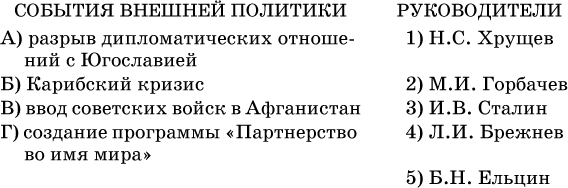 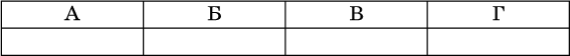 Получившуюся последовательность цифр перенесите в бланк ответов № 1 (без пробелов и каких-либо символов).Ответ:.В3. Расположите следующие термины, понятия в хронологическом порядке их возникновения. Запишите буквы, которыми обозначены термины, понятия, в правильной последовательности в таблицу.А) «новое мышление»Б) «холодная война»В) «разрядка международной напряженности»Г) «многополярная система международных отношений»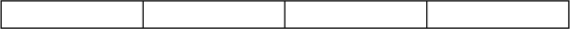 Получившуюся последовательность букв перенесите в бланк ответов № 1 (без пробелов и каких-либо символов).Ответ:.В4. Какие три из перечисленных ниже понятия характеризуют постсоветский период? Обведите соответствующие цифры и запишите их в таблицу.1) парламентаризм2) акционирование3) тоталитаризм4) приватизация5) эвакуация6) стагнация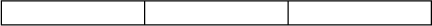 Получившуюся последовательность цифр перенесите в бланк ответов № 1 (без пробелов и каких-либо символов).Ответ: В5. Какие три из перечисленных ниже черты характеризуют период президентства В. В. Путина? Обведите соответствующие цифры и запишите их в таблицу.1) установление цензуры средств массовой информации2) укрепление позиций России на международной арене3) провозглашение курса на построение социалистического правового государства4) приоритетное развитие военной промышленности5) осуществление программы национальных проектов в области здравоохранения и образования6) привлечение иностранных инвестиций в российскую экономикуПолучившуюся последовательность цифр перенесите в бланк ответов № 1 (без пробелов и каких-либо символов).Ответ: Для ответа на задания части 3 (С) используйте бланк ответов № 2. Запишите сначала номер задания (С1 и т. д.), а затем развернутый ответ на него.Задания С4—С7 предусматривают разные виды деятельности: представление обобщенной характеристики исторических событий и явлений (C4), рассмотрение исторических версий и оценок (C5), анализ исторической ситуации (C6), сравнение (C7). Выполняя эти задания, обращайте внимание на формулировку каждого вопроса.С7. Сравните проведение нэпа и экономических реформ в России в 1990-х гг.Укажите, что было общим (не менее двух характеристик), а что – различным (не менее трех различий).Примечание. Запишите ответ в форме таблицы. Во второй части таблицы могут быть приведены различия как по сопоставимым (парным) признакам, так и те черты, которые были присущи только одному из сравниваемых объектов (приведенная таблица не устанавливает обязательное количество и состав общих признаков и различий, а только показывает, как лучше оформить ответ).